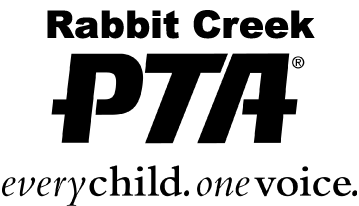 Meeting MinutesNovember 15, 2022 at RC in LibraryPresent: Kelly Quisenberry, Amanda Fowler, Adrean Czajkowski, Melissa Frey, Rachel Camm, Tiffany Franks, Penni Traxler, Kris Hunt, Brandon Headly, Jill Boyd, Kristina Peterson, Tara Neff, Joe Otto, Jenah CoatesCall to Order: @ 7:07pmReview & Approve October Meeting mins and Agenda- Melissa Motioned, Adrean Seconded the motion, approved Principal Report: Kristina PetersonDiscussed the budget/cuts that ASD is proposing, possible moving 6th grade to middle schools, outsourcing sports, closure of some schoolsGoals and Guardrails- Increase reading scores from 40% to 80% by May 2026  Math Goals Discussed AK Star 2022 Math Data & Reading DataLife college and career -diploma plus moreCollege ready, Career Ready and Life Ready Student Council Report by Jonathon Frey and Juliet Boyd Ran the coat check at Christmas Towne Bazaar, made money $182 in donationsStudent council had a meeting today (11/15)- started planning a salvation army food drive- competition between classes and possibly a competition between Huffman Elementary and Bear Valley ElementaryStudent Council will meet every other TuesdayPlacemats for beans café to go out this weekDiscussed the possibility of a Winter Olympics (before or after winter break) and Spring Olympics (April) -Each class would come up with games-more information to come Teacher Liaison Kristina Peterson for Steve Ring Kindness week 11/14-11/18school wide expectations Treasures’ Report: Adrean CzajkowskiSee profit/loss sheet Current Business:Membership Update: Amanda FowlerMr.Rings class won- 4 papa murphy’s pizzas were donated We have 140 members Fall Craft club-went smoothly, students made corn and pumpkins with pipe cleaners Community VP Update: Melissa Frey Thank you to everyone who helped with trunk or treat-25 trunks DJ was a hit- about 115 families came Winter fun Day -end of Jan early Feb Picture Day/Memory books: Jenah Coates & Tara NeffRetakes happened on Nov. 9th Memory book 115 books sold Memory book contest 9 in 6th grade and 9 in 5th grade Students will vote in the coming weeks on the coversRCCA/Christmas Towne Bazaar: Laurie Wade reported by Jenah CoatesThank you to all who volunteered at CTB, next year’s tentative date is 11/4/2023Book Fair Rachal- 11/21-11/23- 8:45- 4pm Need help with set up on Friday 2-4pm Clean up Monday 28th clean up 9-10amLooking for a few more VolunteersBattle of the books- Meet Tuesday 5th/6th and Thursday 3rd/4th Grant Request- Ms. Hunt & Ms. Traxler- Asking for Letter/Sound Magnet boards- this will help students decode the words, while getting the tactile experience This would be for K,1st  and 2nd See picture attached of item- Kit cost $12.99 cost total $4,000 with $500 shipping (possibly free shipping to Alaska), 180 sets from Company- PDX reading Also asking for Mirrors to help students see their mouths while saying letter soundsMirrors $16.99 per pack of 24- total $118 Jenah Coates will call to verify that they ship to AK and see if AK gets free shipping Jill Boyd motioned to approve the grant request for magnet board/Mirrors $4,500, Kelly Quisenberry seconded -Grant Request approved Grant request Mr. Jonathan Die cut machine- $300 plus shipping to sending it back to be repaired -total $400, this grant request was moved to office supplies budget President’s Report: Kelly Quisenberry Dine to donate Nov 17th 4:30pm-8:30pmNew sleds purchased from Target total $470.65- goal was to get 30 sleds Adjourned- 9pmImportant Upcoming Dates:Dine to donate night at Texas Roadhouse Nov 17th Book Fair Nov 21-23Thanksgiving Break 24th&25thNext Board Meeting:Next Board Meeting Dec 13